МИНИСТЕРСТВО ОБРАЗОВАНИЯ И МОЛОДЁЖНОЙ ПОЛИТИКИСВЕРДЛОВСКОЙ ОБЛАСТИАчитский филиал ГАПОУ СО «Красноуфимский аграрный колледж»РАБОЧАЯ ПРОГРАММА УЧЕБНОЙ ДИСЦИПЛИНЫОУД .14 Введение в профессиональную деятельностьПрофессия: 35. 01.14 Мастер по ТО и ремонту МТП1курс, группа 11-МУровень освоения (базовый)Форма обучения: очная2022 г.Рабочая программа  учебной дисциплины «Введение в профессиональную деятельность» разработана в соответствии с требованиями: - федерального государственного образовательного стандарта  среднего профессионального образования по профессии 35. 01.14. Мастер по ТО и ремонту МТП, утверждённого Приказом Министерства образования и науки РФ от 02.08.2013 г.№ 709 (базовая подготовка);- рабочей программы воспитанияУГС 35.00.00 Сельское, лесное и рыбное хозяйство по профессии  35.01.14 «Мастер по техническому обслуживанию и ремонту машинно - тракторного парка»Разработчик: Малахова Ирина Александровна, преподавательАчитского филиала ГАПОУ СО «Красноуфимский аграрный колледж».СОДЕРЖАНИЕ                                                                    стр.1. ОБЩАЯ ХАРАКТЕРИСТИКА РАБОЧЕЙ ПРОГРАММЫ УЧЕБНОЙ ДИСЦИПЛИНЫ    4 2. ПЛАНИРУЕМЫЕ РЕЗУЛЬТАТЫ ОСВОЕНИЯ УЧЕБНОЙ ДИСЦИПЛИНЫ                           43.СТРУКТУРА  И СОДЕРЖАНИЕ  УЧЕБНОЙ ДИСЦИПЛИНЫ                      74. УСЛОВИЯ РЕАЛИЗАЦИИ ПРОГРАММЫ УЧЕБНОЙ ДИСЦИПЛИНЫ                           125.КОНТРОЛЬ И ОЦЕНКА РЕЗУЛЬТАТОВ ОСВОЕНИЯ  УЧЕБНОЙ ДИСЦИПЛИНЫ 13ОБЩАЯ ХАРАКТЕРИСТИКА РАБОЧЕЙ ПРОГРАММЫ УЧЕБНОЙ ДИСЦИПЛИНЫ    Введение в профессиональную деятельностьОбласть применения рабочей программыРабочая программа учебной дисциплины Введение в профессиональную деятельность является частью основной профессиональной образовательной программы в соответствии с ФГОС по профессии 35.01.04. Мастер по техническому обслуживанию и ремонту машинно-тракторного парка.Место учебной дисциплины в структуре основной профессиональной образовательной программы: учебная дисциплина входит в общеобразовательный учебный цикл ( дополнительная по выбору)Цели и задачи учебной дисциплины.Учебная дисциплина носит вводный (ознакомительный) характер. Необходимость в ней объясняется тем, что прежде чем приступить к изучению профессиональных модулей, студент должен получить начальное представление о содержании профессии, основных сферах и направлениях деятельности, требованиях, предъявляемых к выпускнику, профессиональных качествах и других сторонах профессии. Знание указанных вопросов позволит студентам лучше освоить учебные дисциплины, предусмотренные учебным планом для освоения профессии Мастер по техническому обслуживанию и ремонту машинно-тракторного парка.ПЛАНИРУЕМЫЕ РЕЗУЛЬТАТЫ ОСВОЕНИЯ УЧЕБНОЙ ДИСЦИПЛИНЫ2.1. В результате освоения дисциплины обучающийся должен уметь: выполнять планирование и распределение рабочего времени; представлять характеристику будущей профессиональной деятельности и рабочего места; производить поиск и использование информации, необходимой дляэффективного выполнения профессиональных задач, профессионального и личностного развития; использовать информационно-коммуникационные технологиив профессиональной деятельности.В результате освоения дисциплины обучающийся должен знать: профессиональные качества будущего специалиста; взаимодействие и представление родственных профессийи специальностей; назначение и роль своей будущей профессиональной деятельности.Обучающийся, освоивший учебную дисциплину, должен обладать общими компетенциями, включающими в себя способность:ОК 1. Понимать сущность и социальную значимость своей будущей профессии, проявлять к ней устойчивый интерес.ОК 2. Организовывать собственную деятельность, исходя из цели и способов её достижения. определённых руководителем.ОК 3.Анализировать рабочую ситуацию, осуществлять текущий и итоговый контроль, оценку и коррекцию собственной деятельности, нести ответственность за результаты своей работы.ОК 4. Осуществлять поиск  информации, необходимой для эффективного выполнения профессиональных задач.ОК 5. Использовать информационно-коммуникационные технологии в профессиональной деятельности. ОК 6. Работать в  команде, эффективно общаться с коллегами, руководством, клиентами. ОК 7. Организовывать собственную деятельность с соблюдением требований охраны труда и экологической безопасности.ОК 8. Исполнять воинскую обязанность, в том числе с применением полученных профессиональных знаний ( для юношей)Личностные результаты в соответствии с рабочей программой воспитанияЛР 13Демонстрирующий готовность и способность вести диалог с другими людьми, достигать в нем взаимопонимания, находить общие цели и сотрудничать для их достижения в профессиональной деятельности.ЛР 14Проявляющий сознательное отношение к непрерывному образованию как условию успешной профессиональной и общественной деятельности.ЛР 15Проявляющий гражданское отношение к профессиональной деятельности как к возможности личного участия в решении общественных, государственных, общенациональных проблем.ЛР 16 Принимающий основы экологической культуры, соответствующей современному уровню экологического мышления, применяющий опыт экологически ориентированной рефлексивно-оценочной и практической деятельности в жизненных ситуациях и профессиональной деятельности.ЛР 17Проявляющий ценностное отношение к культуре и искусству, к культуре речи и культуре поведения, к красоте и гармонии.ЛР 18Демонстрирующий готовность планировать и реализовывать собственное профессиональное и личностное развитие.ЛР 19Проявляющий способность анализировать производственную ситуацию, быстро принимать решения.ЛР 20Выбирающий способы решения задач профессиональной деятельности, применительно к различным контекстам.3. СТРУКТУРА И СОДЕРЖАНИЕ УЧЕБНОЙ ДИСЦИПЛИНЫ3.1.Объем учебной дисциплины  и виды  учебной работы3.2. Тематический план и содержание учебной дисциплины.УСЛОВИЯ РЕАЛИЗАЦИИ ПРОГРАММЫУЧЕБНОЙ ДИСЦИПЛИНЫТребования к материально-техническому обеспечению          Для реализации программы учебного предмета имеется учебный кабинет.Оборудование учебного кабинета:- посадочные места по количеству студентов;- рабочее место преподавателя;- мебель: стеллажи, полки, шкафы.Технические средства обучения:- персональный компьютер (ПК);- мультимедиа;- видеопроектор;- экран;-сеть Интернет.Информационное обеспечение обученияТкачева, Г.В. Королева Н.А. Тракторист категории В, С, D Основы профессиональной деятельности: учебно-практическое пособие /— Москва : КноРус, 2019. — 302 с. — ISBN 978-5-406-07368-1. — URL: https://book.ru/book/931505 . — Текст : электронныйИнтернет-ресурсы:Федеральный центр информационно-образовательных ресурсов. [Электронный ресурс]. Режим доступа: http://fcior.edu.ru.свободный.Бесплатная электронная библиотека онлайн «Единое окно к образовательным ресурсам». [Электронный ресурс]. Режим доступа: http://window.edu.ru.свободный.КОНТРОЛЬ И ОЦЕНКА РЕЗУЛЬТАТОВ ОСВОЕНИЯ УЧЕБНОЙ ДИСЦИПЛИНЫФормы и методы контроля и оценки результатов обучения позволяют проверять у обучающихся не только сформированность профессиональных компетенций, но и развитие общих компетенций и обеспечивающих их умений.МИНИСТЕРСТВО  ОБРАЗОВАНИЯ И МОЛОДЁЖНОЙ ПОЛИТИКИ СВЕРДЛОВСКОЙ ОБЛАСТИАчитский филиал ГАПОУ СО «Красноуфимский аграрный колледж»КОНТРОЛЬНО-ОЦЕНОЧНЫЕ СРЕДСТВАПО УЧЕБНОЙ ДИСЦИПЛИНЕВведение в профессиональную деятельностьПрофессия: Мастер по ТО и ремонту МТП 1курс, группа 11-М2022 г.СОДЕРЖАНИЕ                                                                           стр.1. Паспорт комплекта контрольно - оценочных средств	           17	1.1. Контроль и оценка результатов освоения дисциплины	 17	1.2. Формы промежуточной аттестации	                                19	1.3. Описание процедуры зачёта	                                                    19	1.4. Критерии оценки на зачёте	                                                     201. ПАСПОРТ КОМПЛЕКТА КОНТРОЛЬНО-ОЦЕНОЧНЫХ СРЕДСТВ1.1.КОНТРОЛЬ И ОЦЕНКА РЕЗУЛЬТАТОВ ОСВОЕНИЯ УДВ процессе освоения учебной дисциплины Введение в профессиональную деятельность  изучаются темы: знакомство с учебным заведением, особенности профессии, профессионально важные качества,жизненная навигация: технологии саморазвития личности студента в процессе обучения в филиале.Предметом оценки освоения учебной дисциплины «Введение в профессиональную деятельность» являются личностные результаты, умения и знания.Контроль и оценка этих дидактических единиц осуществляются с использо- ванием следующих форм и методов:Оценка освоения УД предусматривает использование пятибалльной системы оценки.1.2. ФОРМЫ ПРОМЕЖУТОЧНОЙ АТТЕСТАЦИИТаблица 2.   Запланированные формы промежуточной аттестации1.3. ОПИСАНИЕ ПРОЦЕДУРЫ АТТЕСТАЦИИСтуденты представляют перспективный или стратегический план саморазвитияличности. Персональная программа саморазвития по достижению своей цели (мечты)должна отвечать на такие вопросы как:- что конкретно нужно сделать для достижения цели?- какие недостающие качества и как следует развивать?- какие ресурсы, где и как именно следует получить для достижениямечты? Что для этого сделаете лично вы?- какие возможности для саморазвития предоставляет Вам образовательная программа Ачитского филиала?- что из действующих в филиале программ внеучебных активностей поможет сформировать и развить нужные вам компетенции (помимо учебных занятий)?- как еще жизнь филиала поможет вашей самореализации?Программа саморазвитияДополнительные вопросы:1. Какой первый шаг я могу сделать уже сегодня?2. Что в моем окружении может стать поддержкой дляначинаемых мною действий? Что не даст мне остановиться на половине пути?3. Какие привычки были в моем прошлом, которые давали мне силы и помогали добиваться успеха?4. Какие привычки мне стоит ввести для того, чтобы добиваться успеха в будущем?1.4. КРИТЕРИИ ОЦЕНКИ НА ЗАЧЕТЕ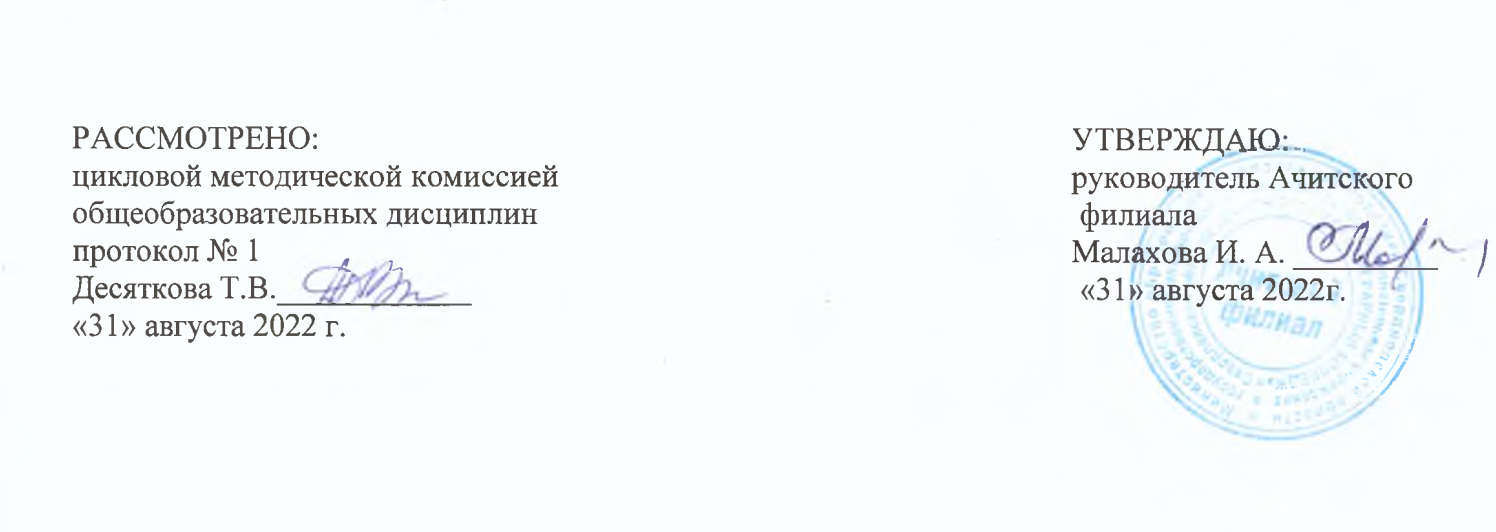 Вид учебной работыОбъем часовМаксимальная учебная нагрузка (всего)60Обязательная аудиторная учебная нагрузка (всего) 40Практическая работа20Самостоятельная работа обучающегося (всего)20Итоговая аттестация Дифференцированный зачёт№ занятияНаименование разделов и темСодержание учебного материала, лабораторные работы и практические занятия, самостоятельная работа обучающихсяОбъем часовКоды компетенций и личностных результатов, формированию которых способствует элемент программы1.2.3.4.5.Раздел 1. Введение в профессию. Знакомство с учебным заведением.Раздел 1. Введение в профессию. Знакомство с учебным заведением.Раздел 1. Введение в профессию. Знакомство с учебным заведением.Раздел 1. Введение в профессию. Знакомство с учебным заведением.Раздел 1. Введение в профессию. Знакомство с учебным заведением.«Введение в профессию»: цели, задачи и содержание. Введение. Цели и задачи учебной дисциплины – требования к результатам освоения дисциплины. Содержание дисциплины и организация учебного процесса. Значение учебной дисциплины в профессиональной подготовке специалистов общественного питания.Общее представление о профессии. Понятие профессия. Признаки профессии. Важность выбора профессии для человека. Мотивы получения профессии. Ошибки в выборе профессии. Ценности и смыслы приобретения профессии2 ЛР1-ЛР3; ОК2Связь с другими дисциплинами.Самостоятельная работа обучающихся: Схематично изобразить связь дисциплины с дисциплинами общеобразовательного и профессионального циклов.2 ЛР1-ЛР3; ОК2 Условия получения профессии в нашей стране. Уровни образования в нашей стране. Понятие профессионального образования. Виды образования; профессиональное образования и профессиональное обучение, их принципиальное различие. Доступность и бесплатность среднего профессионального образования. 2 ЛР1-ЛР3; ОК2Уровни образованияСамостоятельная работа обучающихся: Подготовить тезисы «Уровни образования, реализуемые в филиале». Перспективы профессионального роста2 ЛР1-ЛР3; ОК2Федеральный государственный стандарт по профессии Федеральный государственный образовательный стандарт среднего профессионального образования по профессии Мастер по техническому обслуживанию и ремонту машинно-тракторного парка.Характеристика подготовки по профессии: уровень образования, необходимый для приема на обучение; понятие квалификации, их перечень реализуемый в филиале; понятие ЕТКС тарифного разряда (ОК 016-94), диапазон тарифных разрядов, установленный разряд выпускнику техникума. Характеристика профессиональной деятельности: область и объекты профессиональной деятельности выпускников; виды деятельности.2 ЛР1-ЛР3; ОК2ПР № 1. Значимость для общества. ПР № 1. Особенности профессии, востребованность на современном рынке труда. Оформить презентацию2ЛР10-ЛР11; ОК2,ОК4, ОК57.История появления профессии.Самостоятельная работа обучающихся: Оформить видеоряд «История развития сельского хозяйства. Роль сельскохозяйственной техники в народном хозяйстве»ЛР10-ЛР11; ОК2,ОК4, ОК5ПР № 2. Знакомство с филиалом колледжаПР № 2. Расположение мастерских, кабинетов, служб, расписание, сайт.2ЛР10-ЛР11; ОК2,ОК4, ОК5ПР № 3. История создания и развития филиала колледжа.ПР № 3. Информация о традициях колледжа. Традиции, которые не только формируют общие интересы, придают определенную прочность жизнедеятельности образовательной организации, но и придают ей, то особое, неповторимое, что отличает ее от других и тем самым сплачивает коллектив, обогащая его жизнь. 2ЛР10-ЛР11; ОК2,ОК4, ОК5Знакомство с уставом образовательного учрежденияУстав колледжа. Структура и управление колледжем.2ЛР10-ЛР11; ОК2,ОК4, ОК5Локальные акты образовательной организации, регламентирующие деятельностьСамостоятельная работа обучающихся: Изучить локальный акт «Правила внутреннего распорядка для студентов».ЛР10-ЛР11; ОК2,ОК4, ОК5ПР № 4. Права и обязанности студентов. ПР № 4. Единые требования к обучающимся.  Правила группового взаимодействия. Знакомство с коллективом группы.2ЛР10-ЛР11; ОК2,ОК4, ОК5Раздел 2. Особенности профессии, профессионально важные качестваРаздел 2. Особенности профессии, профессионально важные качестваРаздел 2. Особенности профессии, профессионально важные качестваРаздел 2. Особенности профессии, профессионально важные качестваРаздел 2. Особенности профессии, профессионально важные качестваПР № 5. Знакомство с профессией. Функции и виды деятельности специалиста на предприятиях сельскохозяйственного производства.ПР № 5. Квалификационные характеристика специалистов, служащих и рабочих профессий по профессии. Основные должностные обязанности2ЛР1-ЛР3; ОК3Перечень профессиональных требований, предъявляемых к мастеру по ремонту машинно-тракторного парка Самостоятельная работа обучающихся: Определитьпрофессиональные требования ( нравственный уровень, профессиональную этику) предъявляемые к мастеру по ремонту машинно-тракторного паркаЛР1-ЛР3; ОК3Раздел 3. Жизненная навигация: технологии саморазвития личности студента в процессе обучения в филиалеРаздел 3. Жизненная навигация: технологии саморазвития личности студента в процессе обучения в филиалеРаздел 3. Жизненная навигация: технологии саморазвития личности студента в процессе обучения в филиалеРаздел 3. Жизненная навигация: технологии саморазвития личности студента в процессе обучения в филиалеРаздел 3. Жизненная навигация: технологии саморазвития личности студента в процессе обучения в филиалеМечта Основы мечтания как психологического процесса. Виды мечтыЛР10-ЛР11; ОК2,ОК4, ОК5Мечта как идеальный образ желаемого будущегоСамостоятельная работа обучающихся: Составить  коллаж мечтыЛР10-ЛР11; ОК2,ОК4, ОК5Дерево жизненно важных целей Целеполагание, классификация целей, значимость формулирования жизненно-важных целей для осуществления своей мечты, правила постановки целей (модель SMART и «дерево целей»), процесс постановки целейЛР10-ЛР11; ОК2,ОК4, ОК5ПР № 6. Мои жизненные сферы. ПриоритетыПР № 6. Сформулируйте свои жизненные цели. Заполните таблицу «Дерево целей»ЛР10-ЛР11; ОК2,ОК4, ОК5Управление ресурсамиСамостоятельная работа обучающихся: Проведите  SWOT-анализ для достижения жизненно-важных целейЛР10-ЛР11; ОК2,ОК4, ОК5Ресурсы как необходимые условия для достижения жизненно важных целей Классификация ресурсов, личные ресурсы, сильные и слабые стороны и методы их определения ЛР10-ЛР11; ОК2,ОК4, ОК5О становлении профессионализмаСамостоятельная работа обучающихся: Нарисуйте свою идеальную карьерную лестницу, как вы ее видите сейчас (занимаемые должности, сроки, оклады, количество подчиненных)ЛР10-ЛР11; ОК2,ОК4, ОК5ПР № 7. Программа саморазвитияПР № 7. Определите сильные стороны личностных ресурсов. Составь программу саморазвития.ЛР12; ОК3Внешние и внутренние помехи Виды помех, способы работы с нимиЛР12; ОК3Планирование и управление рисками Самостоятельная работа обучающихся: Мой личный план работы с помехамиЛР12; ОК3ПР № 8. Модель Идеального Я ПР № 8. Раскройте основные составляющие представления  о себе: Я-реальное и Я-идеальноеЛР12; ОК3Карта спутников (референтные группы).Взаимоотношения человека и групп значимых для него лиц. Референтная группа как фактор формирующего устремления человека, его личностного становления, выработки самооценки.ЛР12; ОК3, ОК1          27.Коллектив как референтная группаСамостоятельная работа обучающихся: Составьте список значимых для себя людей, организаций и сообществ (с учётом основных сфер жизнедеятельности: работа, семья, личная жизнь, быт, учёба, хобби).ЛР12; ОК3, ОК128.ПР № 9. Модель идеального дня (недели, месяца)ПР № 9. Составьте список дел  «Мой идеальный день (неделя, месяц)» на основе изучения основных аспектов восприятия и управления временем: временная перспектива личности, тайм-менеджмент, индивидуальный стиль организации времени. ЛР12; ОК3, ОК129.ПР № 10. Мотивация к изменениямПР № 10. Проанализируйте пройденный  день и разработайте    «Модель идеального «Я».ЛР12; ОК3, ОК130.Дифференцированный зачетПредставление программы саморазвитияЛР12; ОК3, ОК1Всего часовВсего часовВсего часов60 Аудиторная учебная нагрузка (практическая работа) Аудиторная учебная нагрузка (практическая работа) Аудиторная учебная нагрузка (практическая работа)40В том числе практическихВ том числе практическихВ том числе практических20Самостоятельная работа обучающегося (всего)	Самостоятельная работа обучающегося (всего)	Самостоятельная работа обучающегося (всего)	20Результаты обученияФормы и методы контроля и оценки(освоенные умения, усвоенные знания) Умения:результатов обучениявыполнять планирование и распределение рабочего времениоценка результатов выполнения практических заданийпредставлять характеристику будущей профессиональной деятельности и рабочего места -устный и письменный опрос-наблюдение и анализ работы в группе, выступление с докладом, рефератом, презентациейпроизводить поиск и использование информации, необходимой для эффективного выполнения профессиональных задач, профессионального и личностного развития;оценка результатов выполнения индивидуальных заданий;устный опросиспользовать информационнокоммуникационные технологии в профессиональной деятельностиоценка результатов выполнения домашних заданий;беседа.Знания:профессиональные качества будущего специалиста; устный и письменный опросвзаимодействие и представление родственных профессий и специальностей;составление кластера, интеллект-карты, схемназначение и роль своей будущей профессиональной деятельности- оценка защиты индивидуального проектаназначение и роль своей будущей профессиональной деятельностиРезультаты (освоенные общие компетенции) Критерии оценки  Методы  оценки ОК 1 Понимать сущность и социальную значимость своей будущей профессии, проявлять к ней устойчивый интересдемонстрация интереса к будущей профессииПсихологическое анкетирование,наблюдение, собеседование, ролевые игрыОК 2 Организовывать собственную деятельность, исходя из цели и способов ее достижения, определенных руководителемвыбор и применение методов и способов решения профессиональных задач в области технического обслуживания и ремонта автотранспортных средств;оценка эффективности и качества выполнения работ;Изучение продукта деятельностиОК 3 Анализировать рабочую ситуацию, осуществлять текущий и итоговый контроль, оценку и коррекцию собственной деятельности, нести ответственность за результаты своей работрешение стандартных и нестандартных профессиональных задач в области технического обслуживания и ремонта автотранспортных средств;Тест, письменная работа, устный опрос, собеседование, процесс выполнения лабораторной работы . интерактивного задания,научно – исследовательская работаОК 4 Осуществлять поиск информации, необходимой для эффективного выполнения профессиональных задачэффективный поиск необходимой информации;использование различных источников, включая электронные;анализ инноваций в области технического обслуживания и ремонта автотранспортных средствНаблюдение за выполнением практического задания,за организацией коллективной деятельностиОК 5 Использовать информационно-коммуникационные технологии в профессиональной деятельностиработа на стендах и ПКНаблюдение за выполнением практического задания,за организацией коллективной деятельности.ОК 6 Работать в коллективе и в команде, эффективно общаться с коллегами, руководством, потребителямивзаимодействие с обучающимися, преподавателями и мастерами в ходе обученияНаблюдение за выполнением практического задания, лабораторной работы, за организацией коллективной деятельностиОК 7 Исполнять воинскую обязанность, в том числе с применением полученных профессиональных знаний (для юношей)взаимодействие с воинскими частями, служба в рядах РФУстный опрос, собеседованиеРезультаты обученияФормы и методы контроля и оценки(освоенные умения, усвоенные знания) Умения:результатов обучениявыполнять планирование и распределение рабочего времениоценка результатов выполнения практических заданийпредставлять характеристику будущей профессиональной деятельности и рабочего места -устный и письменный опрос- наблюдение и анализ работы в группе, выступление с докладом, рефератом, презентациейпроизводить поиск и использование информации, необходимой для эффективного выполнения профессиональных задач, профессионального и личностного развития;оценка результатов выполнения индивидуальных заданий;устный опросиспользовать информационнокоммуникационные технологии в профессиональной деятельностиоценка результатов выполнения домашних заданий;беседа.Знания:профессиональные качества будущего специалиста; устный и письменный опросвзаимодействие и представление родственных профессий и специальностей;  составление кластера, интеллект-карты, схемназначение и роль своей будущей профессиональной деятельности-оценка защиты индивидуальной программыРезультаты (освоенные общие компетенции) Критерии оценки  Методы  оценки ОК 1 Понимать сущность и социальную значимость своей будущей профессии, проявлять к ней устойчивый интересдемонстрация интереса к будущей профессииПсихологическое анкетирование,наблюдение, собеседование, ролевые игрыОК 2 Организовывать собственную деятельность, исходя из цели и способов ее достижения, определенных руководителемвыбор и применение методов и способов решения профессиональных задач в области технического обслуживания и ремонта автотранспортных средств;оценка эффективности и качества выполнения работ;Изучение продукта деятельностиОК 3 Анализировать рабочую ситуацию, осуществлять текущий и итоговый контроль, оценку и коррекцию собственной деятельности, нести ответственность за результаты своей работрешение стандартных и нестандартных профессиональных задач в области технического обслуживания и ремонта автотранспортных средств;Тест, письменная работа, устный опрос, собеседование, процесс выполнения лабораторной работы . интерактивного задания,научно – исследовательская работаОК 4 Осуществлять поиск информации, необходимой для эффективного выполнения профессиональных задачэффективный поиск необходимой информации;использование различных источников, включая электронные;анализ инноваций в области технического обслуживания и ремонта автотранспортных средствНаблюдение за выполнением практического задания,за организацией коллективной деятельностиОК 5 Использовать информационно-коммуникационные технологии в профессиональной деятельностиработа на стендах и ПКНаблюдение за выполнением практического задания,за организацией коллективной деятельности.ОК 6 Работать в коллективе и в команде, эффективно общаться с коллегами, руководством, потребителямивзаимодействие с обучающимися, преподавателями и мастерами в ходе обученияНаблюдение за выполнением практического задания, лабораторной работы, за организацией коллективной деятельностиОК 7 Исполнять воинскую обязанность, в том числе с применением полученных профессиональных знаний (для юношей)взаимодействие с воинскими частями, служба в рядах РФУстный опрос, собеседование№ семестраФормы промежуточной аттестацииФорма проведения1Дифференцированный зачётЗащита программыЦель (чтоя хочу)Ресурсывнешние ивнутренние(что мненужно)Инструменты(как я будуэто делать)Сроки(когдадолжнобытьсделано)Критериидостижения(как я пойму,чтодостиг)Первыйшаг(что можноначать ужесейчас)№Стадии овладения профессиональным саморазвитиемХарактеристикаОтметка 1Начальная Цели и задачи неконкретны, их содержание недостаточно определено. Они существуютв виде неопределенного желаниястать лучше вообще, которое появляется при воздействии внешних стимулов. Средства и способы саморазвития ещене вполне освоены. удовлетворительно2Вторая  Целеполаганиестановится более определенным и конкретным. При этом цели изадачи, которые ставит перед собой студент, касаются конкретных качеств его личности. Многое в процедурах саморазвитиязависит от внешних обстоятельств. Рассудительность, самоинструкция, самокритичность - существенные проявления саморазвития.хорошо3Третья Самостоятельно иобоснованно формулирует цели и задачи. При этом содержание саморазвития поднимается от частных качеств до глобальных или общих профессионально значимых свойств личности. Планирование работы над собой, отбор средств самовоздействий осуществляются легко. Все основные действия саморазвития - целеполагание, планирование, самоконтроль, самокоррекция - осуществляются автоматически, непринужденно.отлично